РОССИЙСКАЯ ФЕДЕРАЦИЯИРКУТСКАЯ ОБЛАСТЬМАМСКО-ЧУЙСКИЙ РАЙОНЛУГОВСКОЕ ГОРОДСКОЕ ПОСЕЛЕНИЕПОСТАНОВЛЕНИЕОБ УТВЕРЖДЕНИИ МУНИЦИПАЛЬНОЙ ПРОГРАММЫ «жилищное хозяйство на территории луговского муниципального образованияНА 2024 - 2026 годы»23  ноября   2023 года                           п. Луговский                                                                                № 95В целях развития и модернизации объектов жилищного хозяйства Луговского муниципального образования, обеспечения комфортных и благоприятных условий проживания граждан, повышения качества и надёжности предоставления коммунальных услуг, решения социальных и экономических проблем  Луговского муниципального образования, руководствуясь ст.14 Федерального закона «Об общих принципах организации местного самоуправления в Российской Федерации, Уставом Луговского  муниципального образования, администрация Луговского муниципального образования ПОСТАНОВЛЯЕТ:1.Утвердить муниципальную программу «Жилищное хозяйство на территории Луговского муниципального образования на 2024-2026 годы» (приложение №1).2. Считать утратившим силу постановление администрации Луговского городского поселения от 03.11.2023 года № 86 года «Об утверждении муниципальной целевой программы ««Жилищное хозяйство на территории Луговского муниципального образования на 2022-2024 годы».3.Ежегодно корректировать муниципальную программу   « Жилищное хозяйство на территории Луговского муниципального образования на 2024-2026 годы».4.Настоящее постановление подлежит опубликованию в установленном порядке.5.Контроль исполнения оставляю за собой. Глава Луговского городского поселения                          А.В.УшаковПриложение № 1к постановлению администрации главы поселенияот  23.11.2023 г. № 95 Паспорт муниципальной программы «Жилищное хозяйство на территории Луговского муниципального образования  на 2024-2026 годы» 2. Содержание проблемы и обоснование необходимости её решения программно-целевым методом.Одной из важнейших проблем Луговского городского поселения является высокая степень износа объектов жилищного хозяйства.  При этом основная доля износа приходится на сетевую инфраструктуру.  Общее состояние жилищного хозяйства муниципального образования характеризуется высокой степенью износа основных фондов. Такое состояние объектов жилищного хозяйства вызвано хроническим недофинансированием сферы  жилищного хозяйства  в течение длительного периода. Содержание объектов в их нынешнем виде непосильно как для потребителей коммунальных услуг, так и для бюджетной сферы. Таким образом, состояние жилищной сферы Луговского городского поселения приводит к необходимости решения имеющихся проблем в рамках программных мероприятий, направленных на развитие и модернизацию объектов  жилищного хозяйства. Комплекс мероприятий, предусмотренных данной Программой, направлен на снижение риска возникновения аварийных ситуаций на объектах жилищного хозяйства  Луговского городского поселения. Основу документа составляет план мероприятий на 2024 г.  В документе определены финансовые потребности для реализации мероприятий по жилищному хозяйству на территории Луговского муниципального образования.4. Цели и задачи Программы.Основная цель Программы - реализация комплексных мероприятий, направленных на развитие и модернизацию объектов коммунальной инфраструктуры  Луговского городского поселения. Программой решаются следующие основные задачи: 1. Развитие и модернизация объектов жилищного хозяйства  Луговского городского поселения.2. Обеспечение надежного, эффективного и качественного обслуживания потребителей коммунальных услуг.3. Создание безопасных и благоприятных условий проживания граждан.4. Снижение физического износа жилищного хозяйства  и продление срока их эксплуатации5.Сроки реализации Программы.Срок реализации программных мероприятий рассчитан на период с 2024 по 2026 годы. В ходе реализации Программы отдельные мероприятия могут уточняться, а сроки выполнения работ корректироваться.  6. Объёмы и источники финансирования Программы.Общий объем финансирования Программы на 2024-2026 г.г. составляет      20 700,0 т. руб. Объем финансирования Программы ежегодно уточняется при формировании местного бюджета на соответствующий финансовый год исходя из возможностей местного бюджета и затрат, необходимых для реализации мероприятий Программы в связи с инфляцией и другими экономическими ситуациями. 7. Реализация и контроль за реализацией ПрограммыАдминистрация Луговского городского поселения  осуществляет управление реализацией Программы в целом и координацию деятельности исполнителей Программы по реализации программных мероприятий:  а) формирует бюджетные заявки и обоснования на включение мероприятий Программы в местный бюджет на соответствующий финансовый год; б) участвует в обсуждении вопросов, связанных с реализацией и финансированием мероприятий Программы; в) разрабатывает перечень и ежегодно устанавливает (корректирует) плановые значения целевых индикаторов и показателей результативности для мониторинга и ежегодной оценки эффективности реализации Программы;  г) готовит ежегодно в установленном порядке предложения по уточнению перечня мероприятий Программы на соответствующий финансовый год, предложения по реализации Программы, уточняет расходы по мероприятиям Программы. Контроль за реализацией Программы осуществляется администрацией Луговского городского поселения.  По окончании срока реализации Программы предоставляет отчет о ходе реализации Программы, а также по окончании срока реализации Программы - оценку эффективности Программы.  8. Перечень мероприятий Программы.Перечень мероприятий приведён в приложении № 2 к данной  Программе. 9. Механизм реализации Программы.Механизм реализации Программы основан на скоординированных по срокам и направлениям действиях исполнителей программных мероприятий по достижению намеченных целей, в том числе: Реконструкция и модернизация объектов  жилищного хозяйства. Финансовое обеспечение мероприятий Программы может осуществляться за счет следующих источников:- средств федерального, областного и местных бюджетов (в случаях, установленных Федеральным законом № 210-ФЗ от 24.12.2004 г. «Об основах регулирования тарифов организаций коммунального комплекса» и иными нормативно-правовыми актами);- средств организаций коммунального комплекса; - прочих источников (кредиты банков, инвестиции). 10. Оценка эффективности реализации Программы.Эффективность реализации Программы определяется степенью достижения показателей Программы, в качестве которых выбраны: 1. Выполнение работ по ремонту и содержанию жилищного хозяйства.2. Мероприятия  в области жилищного хозяйства (материалы по ремонту имущества, ремонт крыш).Приложение № 2 к Постановлению администрации главы поселения № 95от 23.11.2023 г.План мероприятий на содержание жилищного  хозяйства  на территории Луговского муниципального образования на 2024-2026  годыПриложение № 3  к  постановлению главы  администрацииЛуговского городского поселения  от  23.11.2023 г. № 95 Планмероприятий  по жилищному хозяйствуна территории Луговского муниципального образования на 2024 годИтого:  ст. 223  - 3600,0 т.р.; ст.343 - 1000,0 т.р.; ст.225 - 100,0 тыс. руб.; ст.310 - 300,0 тыс. руб.; 346 - 3000,0 тыс. руб.Исполнитель: Токарчук Н.Н.РОССИЙСКАЯ ФЕДЕРАЦИЯИРКУТСКАЯ ОБЛАСТЬМАМСКО-ЧУЙСКИЙ РАЙОНЛУГОВСКОЕ ГОРОДСКОЕ ПОСЕЛЕНИЕПОСТАНОВЛЕНИЕОБ УТВЕРЖДЕНИИ МУНИЦИПАЛЬНОЙ ПРОГРАММЫ «Комплексное развитие систем коммунальной инфраструктуры на территории ЛУГОВСКОГО МУНИЦИПАЛЬНОГО ОБРАЗОВАНИЯ НА 2024-2026 годы»23  ноября  2023 года                            п. Луговский                                                                             № 96В целях комплексного развития систем коммунальной инфраструктуры Луговского муниципального образования, обеспечения комфортных и благоприятных условий проживания граждан, повышения качества и надёжности предоставления коммунальных услуг, решения социальных и экономических проблем  Луговского муниципального образования, руководствуясь ст.14 Федерального закона «Об общих принципах организации местного самоуправления в Российской Федерации»,  Уставом Луговского муниципального образования, администрация Луговского муниципального образования ПОСТАНОВЛЯЕТ:1.Утвердить муниципальную программу « Комплексное развитие  систем коммунальной инфраструктуры на территории Луговского муниципального образования на 2024-2026 годы» (приложение №1).2. Постановление от 01.11.2021 года № 108 « Комплексное развитие  систем коммунальной инфраструктуры на территории Луговского муниципального образования на 2023-2025 годы» признать утратившим силу.  3.Ежегодно корректировать муниципальную программу « Комплексное развитие  систем коммунальной инфраструктуры на территории   Луговского муниципального образования на 2024-2026 годы».4.Настоящее постановление подлежит опубликованию в установленном порядке.5. Контроль исполнения оставляю за собой. Глава Луговского городского поселения                           А.В.УшаковУтверждена                                                                                      постановлением администрацииЛуговского городского поселения от   23.11.2023 г. № 96                                                                                            Паспорт муниципальной программы«Комплексное развитие систем коммунальной инфраструктуры на территории ЛУГОВСКОГО МУНИЦИПАЛЬНОГО ОБРАЗОВАНИЯ НА 2024 - 2026 годы»2. Содержание проблемы и обоснование необходимости её решения программно-целевым методом.Одной из важнейших проблем Луговского городского поселения является высокая степень износа объектов коммунальной инфраструктуры.  При этом основная доля износа приходится на сетевую инфраструктуру.  Общее состояние коммунального хозяйства муниципального образования характеризуется неудовлетворительным финансовым положением жилищно-коммунальных организаций, неразвитостью конкурентной среды, высокой степенью износа основных фондов, потерями энергетических ресурсов.  Такое состояние объектов коммунальной инфраструктуры вызвано хроническим недофинансированием сферы коммунального хозяйства в течение длительного периода. Содержание объектов в их нынешнем виде непосильно как для потребителей коммунальных услуг, так и для бюджетной сферы. Таким образом, состояние коммунальной сферы Луговского городского поселения приводит к необходимости решения имеющихся проблем в рамках программных мероприятий, направленных на развитие и модернизацию объектов коммунальной инфраструктуры. Комплекс мероприятий, предусмотренных данной Программой, направлен на снижение риска возникновения аварийных ситуаций на объектах коммунальной инфраструктуры  Луговского городского поселения, повышения надежности и эффективности функционирования  систем тепло-водоснабжения, модернизации оборудования, замены ветхих и устаревших сетей на современные, эффективные, с учетом внедрения ресурсосберегающих технологий. Основу документа составляет план мероприятий на 2024 г.  В документе определены финансовые потребности для реализации мероприятий по развитию и модернизации объектов коммунальной инфраструктуры4. Цели и задачи Программы.Основная цель Программы - реализация комплексных мероприятий, направленных на развитие и модернизацию объектов коммунальной инфраструктуры Луговского городского поселения. Программой решаются следующие основные задачи: 1.Развитие и модернизация объектов коммунальной инфраструктуры Луговского городского поселения. 2.Обеспечение надежного, эффективного и качественного обслуживания потребителей коммунальных услуг. 3.Снижение уровня износа объектов коммунальной инфраструктуры, увеличение срока эксплуатации. 4.Сокращение сроков проведения плановых и аварийно-восстановительных работ на объектах коммунального комплекса.  5.Сроки реализации Программы.Срок реализации программных мероприятий рассчитан на период с 2023 по 2025 годы. В ходе реализации Программы отдельные мероприятия могут уточняться, а сроки выполнения работ корректироваться.  6. Объёмы и источники финансирования Программы.Общий объем финансирования Программы на 2024-2026 г.г. составляет      7025,0 тыс. руб. Объем финансирования Программы ежегодно уточняется при формировании местного бюджета на соответствующий финансовый год исходя из возможностей местного бюджета и затрат, необходимых для реализации мероприятий Программы в связи с инфляцией и другими экономическими ситуациями. 7. Реализация и контроль за реализацией ПрограммыАдминистрация Луговского городского поселения  осуществляет управление реализацией Программы в целом и координацию деятельности исполнителей Программы по реализации программных мероприятий:  а) формирует бюджетные заявки и обоснования на включение мероприятий Программы в местный бюджет на соответствующий финансовый год; б) участвует в обсуждении вопросов, связанных с реализацией и финансированием мероприятий Программы; в) разрабатывает перечень и ежегодно устанавливает (корректирует) плановые значения целевых индикаторов и показателей результативности для мониторинга и ежегодной оценки эффективности реализации Программы;  г) готовит ежегодно в установленном порядке предложения по уточнению перечня мероприятий Программы на соответствующий финансовый год, предложения по реализации Программы, уточняет расходы по мероприятиям Программы. Контроль за реализацией Программы осуществляется администрацией Луговского городского поселения.  По окончании срока реализации Программы предоставляет отчет о ходе реализации Программы, а также по окончании срока реализации Программы - оценку эффективности Программы.  8. Перечень мероприятий Программы.Перечень мероприятий Программы приведён в приложении № 1 к Программе. 9. Механизм реализации Программы.Механизм реализации Программы основан на скоординированных по срокам и направлениям действиях исполнителей программных мероприятий по достижению намеченных целей, в том числе: Реконструкция и модернизация объектов коммунальной инфраструктуры. Финансовое обеспечение мероприятий Программы может осуществляться за счет следующих источников:- средств федерального, областного и местных бюджетов (в случаях, установленных Федеральным законом № 210-ФЗ от 24.12.2004 г. «Об основах регулирования тарифов организаций коммунального комплекса» и иными нормативно-правовыми актами);- средств организаций коммунального комплекса; - прочих источников (кредиты банков, инвестиции). 10. Оценка эффективности реализации Программы.Эффективность реализации Программы определяется степенью достижения показателей Программы, в качестве которых выбраны: 1. Снижение общего износа  инженерных сетей. 2. Снижение аварийности на инженерных сетях. 3. Снижения уровня износа объектов коммунальной инфраструктуры. 4. Сокращения сроков проведения плановых и аварийно-восстановительных работ на объектах коммунального комплекса. Приложение № 1 к Постановлению администрации главы поселения № 96 от 23.11.2023 годаПлан мероприятий на содержание коммунального комплекса на территории Луговского муниципального образования на 2024-2026 годыСт. 346 - 1900,0 тыс. руб.; ст.225 - 3900,0 тыс. руб., ст.226 - 1225,0 тыс. руб.Приложение  № 2к  постановлению главы  администрацииЛуговского городского поселения  от 23.11.2023 г. № 96 План мероприятий Комплексного развития  систем коммунальной инфраструктуры на территории Луговского муниципального образования  на 2024 год Ст. 346 - 900,0 тыс. руб.; ст.225 - 500,0 тыс. руб., ст. 226 -1225,0 тыс. руб.Исполнитель: Токарчук Н.Н.РОССИЙСКАЯ ФЕДЕРАЦИЯИРКУТСКАЯ ОБЛАСТЬМАМСКО-ЧУЙСКИЙ РАЙОНЛУГОВСКОЕ ГОРОДСКОЕ ПОСЕЛЕНИЕДУМАШЕСТОГО СОЗЫВАРЕШЕНИЕ«О БЮДЖЕТЕ ЛУГОВСКОГО ГОРОДСКОГО ПОСЕЛЕНИЯНА 2024 ГОД И ПЛАНОВЫЙ ПЕРИОД 2025-2026 годы»от  12.12. 2023г.                                                                                 № 11В соответствии со статьей 11 Бюджетного кодекса Российской Федерации, с частью статьи 10 статьи 35 Федерального закона от 06.10.2003 г. № 131-ФЗ «Об общих принципах местного самоуправления в Российской Федерации», руководствуясь Уставом Луговского муниципального образования, рассмотрев проект бюджета  Луговского городского поселения на 2024 год и плановый период 2025 и 2026 годов  Дума Луговского городского поселенияРЕШИЛА:Утвердить бюджет  Луговского городского поселения (далее - бюджет поселения)  на  2024 год:общий объем доходов бюджета поселения в сумме 16786,7  тыс. рублей, в том числе по межбюджетным трансфертам из бюджетов других уровней  в сумме 15953,0 тыс. рублей;        общий объем расходов бюджета поселения в сумме 16786,7 тыс. рублей.Дефицит бюджета поселения на 2024 год – 0,0 тыс. рублей или 0 % от утвержденного общего годового объема бюджета поселения.Утвердить бюджет Луговского городского поселения на плановый период 2025 и 2026 годов:общий объем доходов бюджета поселения на 2025 год в сумме 13738,5 тыс. рублей, в том числе межбюджетным трансфертам из бюджетов других уровней в сумме 12838,0 тыс. рублей, на 2026 год в сумме 13584,8 тыс.рублей, в том числе межбюджетным трансфертам из бюджетов других уровней  в сумме 12893,1 тыс. рублей.        общий объем расходов бюджета поселения на 2025 год в сумме 13738,5 тыс. рублей, в том числе условно утвержденные расходы в сумме 336,9 тыс. рублей.        общий объем расходов бюджета поселения на 2026 год 13584,8 тыс. рублей, в том числе условно утвержденные расходы в сумме 679,2 тыс. рублей.Дефицит бюджета поселения на 2025 год- 0,0 рублей или 0 %, на 2026 год- 0,0 руб. или 0 %3. Установить, что доходы бюджета поселения, поступающие в 2024-2026 годах, формируются за счет:а) налоговых доходов, в том числе:- отчислений от федеральных налогов и сборов, региональных налогов и сборов, местных налогов;б) неналоговых доходов, в том числе:-арендной платы за землю по нормативам, установленным законодательством Российской Федерации;-доходов от сдачи в аренду прочего имущества, находящегося в муниципальной собственности;в) безвозмездных поступлений. 4. Установить нормативы распределения по коду бюджетной классификации, полномочия по администрированию которых закреплены за главными администраторами доходов бюджетов поселений 2024 год и на плановый период 2025 и 2026 годов согласно Приложению 1 к настоящему Решению.5. Установить прогнозируемые доходы  бюджета поселения на 2024 год и на плановый период 2025 и 2026 годов по классификации доходов бюджетов Российской Федерации согласно приложениям 2,3 к настоящему Решению.6. Установить, что в 2024 году и плановом периоде 2025 и 2026 годов юридические и физические лица уплачивают в  бюджет поселения арендную плату за пользование муниципальным имуществом исключительно в денежной форме.7. Утвердить распределение бюджетных ассигнований по разделам и подразделам классификации расходов бюджета поселения на 2024 год и на плановый период 2025 и 2026 годов  согласно Приложениям 4,5 к настоящему Решению. 8.Утвердить распределение бюджетных ассигнований по целевым статьям (муниципальным программам и непрограммным направлениям деятельности), группам видов расходов классификации расходов бюджетов на 2024 год и плановый период 2025-2026 годов согласно Приложению 6,7 к настоящему Решению.9. Утвердить ведомственную структуру расходов бюджета Луговского городского поселения на 2024 год и на плановый период 2025-2026 годы по главным распорядителям средств местного бюджета, разделам, подразделам, целевым статьям(муниципальным программам и непрограммным направлениям деятельности), группам видов расходов классификации расходов бюджетов Российской Федерации» согласно Приложениям 8,9 к настоящему Решению (прилагаются).10.Установить в расходной части бюджета поселения резервный фонд администрации  Луговского городского поселения:- на 2024 год в размере 5,0 тыс. рублей;- на 2025 год в размере 5,0 тыс. рублей;- на 2026 год в размере 5,0 тыс. рублей.11.Установить, что при исполнении  бюджета поселения на 2023 год и плановый период 2024 и 2025 годов приоритетными расходами являются:- заработная плата с начислениями на нее;- проведение противопожарных мероприятий в учреждениях, находящихся в ведении Луговского городского поселения;- оплата коммунальных услуг;- национальная оборона;- благоустройство поселка.12. Утвердить перечень главных администраторов доходов бюджета Луговского городского поселения на 2024 год и плановый период 2025-2026 годов источники доходов  бюджета поселения согласно Приложению 10 к настоящему Решению.13. Утвердить перечень главных администраторов источников финансирования дефицита бюджета на 2024 год и на плановый период 2025 и 2026 годов в соответствии с Приложениями 11,12 к настоящему Решению.14. Установить распределение иных межбюджетных трансфертов предоставляемых бюджету муниципального образования Мамско–Чуйского района из бюджета городского поселения по  соглашениям на передачу полномочий на 2024 год и плановый период 2025-2026 годов согласно Приложениям 13,14 к настоящему Решению.15. Перечень публично-нормативных обязательств и  общий объем в бюджете на 2024 год и плановый период 2025-2026 годов установить согласно Приложениям 15,16 к настоящему Решению.16. Утвердить программу муниципальных внутренних заимствований Луговского городского поселения на 2024 год и плановый период 2025-2026 годов согласно приложениям № 17,18,19 к настоящему решению.17. Установить:- верхний предел муниципального долга по состоянию на:  01.01.2025 г. в размере 0 тыс. руб., в том числе верхний предел долга по муниципальным гарантиям 0 тыс. руб.;  01.01.2026 г. в размере 0 тыс. руб., в том числе верхний предел долга по муниципальным гарантиям 0 тыс. руб.;  01.01.2027 г. в размере 0 тыс. руб., в том числе верхний предел долга по муниципальным гарантиям 0 тыс. руб.;18. Настоящее решение подлежит официальному опубликованию в газете «Наш дом» и размещению на официальном сайте Администрации Луговского городского поселения lugovka.irkmo.ru19. Настоящее решение вступает в силу со дня официального опубликования, но не ранее 1 января 2024 года.Председатель Думы                                                                     Луговского городского поселения                                                                 М. А. Яковлева	                                        Глава Луговского городского поселения                                                      А. В. УшаковРОССИЙСКАЯ ФЕДЕРАЦИЯИРКУТСКАЯ ОБЛАСТЬМАМСКО-ЧУЙСКИЙ РАЙОНЛУГОВСКОЕ ГОРОДСКОЕ ПОСЕЛЕНИЕДУМА ЛУГОВСКОЕ ГОРОДСКОЕ ПОСЕЛЕНИЕШЕСТОГО СОЗЫВАРЕШЕНИЕот 12.12. 2023 года                                                                                        № 12«О ВНЕСЕНИИ ИЗМЕНЕНИЙ В РЕШЕНИЕ ДУМЫ ЛУГОВСКОГО ГОРОДСКОГО ПОСЕЛЕНИЯ ОТ 14.08.2015 г.№ 105 «О ПОЛОЖЕНИИ ОБ ОПЛАТЕ ТРУДА ГЛАВЫ ЛУГОВСКОГО ГОРОДСКОГО ПОСЕЛЕНИЯ»В связи с изменением Норматива формирования расходов на оплату труда главы Луговского муниципального образования Мамско-Чуйского района на 2023 год, установленного на основании постановления Правительства Иркутской области № 599-ПП от 27.11.2014 года «Об установлении нормативов формирования расходов на оплату труда депутатов, выборных должностных лиц местного самоуправления, осуществляющих свои полномочия на постоянной основе, муниципальных служащих и содержание органов местного самоуправления муниципальных образований Иркутской области» (с изменениями и дополнениями), в соответствие со статьей 134 Трудового кодекса Российской Федерации, статьей 35 Устава Луговского муниципального образования, Дума Луговского городского поселенияРЕШИЛА:Внести в Решение Думы Луговского городского поселения от 14.08.2015 года № 105 «О положении об оплате труда Главы Луговского городского поселения» следующие изменения и дополнения:1.1. пункт 3. Главы 2.  изложить в новой редакции:«Должностной оклад главы Луговского городского поселения устанавливается в размере 6610,0 рублей» с 01 октября 2023 года.  1.2.«Должностной оклад главы Луговского городского поселения устанавливается в размере 6982,0 рублей» с 01 января 2024 года.Признать утратившим силу Решение Думы Луговского городского поселения от 20.06.2023 г. № 95 «О внесении изменений в Решение Думы Луговского городского поселения от 14.08.2015 г. № 105 «О положении об оплате труда главы Луговского городского поселения».Настоящее решение вступает в силу со дня официального опубликования и распространяется на правоотношения возникшие с 01октября 2023 года. Опубликовать настоящее решение в газете «Наш дом» и разместить на официальном сайте администрации Луговского городского поселения в информационно-телекоммуникационной сети «Интернет» lugovka.irkmo.ru Председатель Думы  Луговского городского поселения	                                    М. А. Яковлева                                                                                Глава Луговского муниципального образования                                              А. В. УшаковРОССИЙСКАЯ ФЕДЕРАЦИЯИРКУТСКАЯ ОБЛАСТЬМАМСКО-ЧУЙСКИЙ РАЙОНЛУГОВСКОЕ ГОРОДСКОЕ ПОСЕЛЕНИЕДУМА ШЕСТОГО СОЗЫВАРЕШЕНИЕ12.12.2023 г.                                                                     № 13«О ВНЕСЕНИИ ИЗМЕНЕНИЙ В РЕШЕНИЕ ДУМЫ ЛУГОВСКОГО ГОРОДСКОГО ПОСЕЛЕНИЯ ОТ 09.11.2019 г. № 24 «ОБ УТВЕРЖДЕНИИ ПОЛОЖЕНИЯ ОБ ОПЛАТЕ ТРУДА МУНИЦИПАЛЬНЫХ СЛУЖАЩИХ АДМИНИСТРАЦИИ ЛУГОВСКОГО ГОРОДСКОГО ПОСЕЛЕНИЯ» В соответствии с информацией о нормативах формирования расходов на оплату труда глав муниципальных образований Иркутской области на 2023 и 2024 годы, рассчитанных в соответствии с методикой расчета нормативов формирования расходов на оплату труда глав муниципальных образований, определенной Постановлением Правительства Иркутской области от 27 ноября 2014 года № 599-пп «Об установлении нормативов формирования расходов на оплату труда депутатов, выборных должностных лиц местного самоуправления, осуществляющих свои полномочия на постоянной основе, муниципальных служащих и содержание органов местного самоуправления муниципальных образований Иркутской области»,  учитывая положение указа Губернатора Иркутской области от 26 октября 2023 года №356-уг «Об увеличении (индексации) размеров окладов месячного денежного содержания государственных гражданских служащих Иркутской области», руководствуясь уставом Луговского муниципального образования, Дума Луговского городского поселенияРЕШИЛА:1. Увеличить (проиндексировать) с 1 октября 2023 года в 1,055 раза размеры месячных окладов муниципальных служащих администрации Луговского городского поселения.2. Внести в Решение Думы Луговского городского поселения от 09.11.2019 года № 24 «Об утверждении Положения об оплате труда муниципальных служащих администрации Луговского городского поселения» следующие изменения и дополнения:2.1. Приложение 1 к Положению об оплате труда муниципальных служащих администрации Луговского городского поселения изложить в новой редакции:Приложение 1 к Положению об оплате труда муниципальных служащихадминистрации Луговского городского поселенияРАЗМЕРЫ ДОЛЖНОСТНЫХ ОКЛАДОВ МУНИЦИПАЛЬНЫХ СЛУЖАЩИХ АДМИНИСТРАЦИИ ЛУГОВСКОГО ГОРОДСКОГО ПОСЕЛЕНИЯ  с 01.10.2023 года3. Настоящее решение подлежит официальному опубликованию в газете «Наш дом» и размещению на официальном сайте администрации Луговского городского поселения lugovka.irkmo.ru и распространяется на правоотношения, возникшие с 01 октября 2023 года. Председатель Думы    Луговского городского поселения                                               М. А. ЯковлеваГлава Луговского  городского поселения                                                                    А. В. Ушаков                                                         РОССИЙСКАЯ ФЕДЕРАЦИЯИРКУТСКАЯ ОБЛАСТЬЛУГОВСКОЕ МУНИЦИПАЛЬНОЕ ОБРАЗОВАНИЕМАМСКО-ЧУЙСКОГО РАЙОНАДУМА ЛУГОВСКОГО МУНИЦИПАЛЬНОГО ОБРАЗОВАНИЯМАМСКО-ЧУЙСКОГО РАЙОНАшестого созываРЕШЕНИЕ12 декабря 2023 года                                                                                   № 14р.п. ЛуговскийОБ УТВЕРЖДЕНИИ ПОЛОЖЕНИЯ О ПОРЯДКЕ ОРГАНИЗАЦИИ И ОСУЩЕСТВЛЕНИЯ ТЕРРИТОРИАЛЬНОГО ОБЩЕСТВЕННОГО САМОУПРАВЛЕНИЯ В ЛУГОВСКОМ МУНИЦИПАЛЬНОМ ОБРАЗОВАНИИВ соответствии со статьей 16 Устава Луговского муниципального образования, Дума Луговского муниципального образованиярешила:1. Утвердить прилагаемое Положение о порядке организации и осуществления территориального общественного самоуправления в Луговском муниципальном образовании.2. Настоящее решение вступает в силу через десять календарных дней после дня его официального опубликования.Председатель Думы Луговского городского поселения                           М.А. ЯковлеваГлава Луговского городского поселения                 А.В. УшаковРОССИЙСКАЯ ФЕДЕРАЦИЯИРКУТСКАЯ ОБЛАСТЬЛУГОВСКОЕ МУНИЦИПАЛЬНОЕ ОБРАЗОВАНИЕМАМСКО-ЧУЙСКОГО РАЙОНАДУМА ЛУГОВСКОГО МУНИЦИПАЛЬНОГО ОБРАЗОВАНИЯМАМСКО-ЧУЙСКОГО РАЙОНАшестой созывРЕШЕНИЕ12 декабря   2023 года                                                                                   № 15р.п. ЛуговскийОб утверждении ключевых показателей и их целевых значений, индикативных показателей для муниципального земельного  контроля В соответствии с Федеральным законом от 31.07.2020 № 248-ФЗ «О государственном контроле (надзоре) и муниципальном контроле в Российской Федерации», 1. Утвердить прилагаемые ключевые показатели и их целевые значения, индикативные показатели для муниципального земельного контроля, согласно приложения.2. Опубликовать настоящее решение в установленном порядке.Председатель Думы Луговского городского поселения Яковлева М.А.Глава Луговского городского поселения                          А.В.УшаковУтвержденырешением Думы Луговского городского поселения от  12 декабря 2023 г.  №  15Ключевые показатели муниципального земельного контроля на территории Луговского городского поселения и их целевые значенияИндикативные показатели муниципального земельного контроля на территории  Луговского городского поселения1) количество обращений граждан и организаций о нарушении обязательных требований, поступивших в орган муниципального земельного контроля (указать количественные значения);2) количество проведенных органом муниципального земельного контроля профилактических мероприятий (указать количественные значения);3) количество выявленных органом муниципального земельного контроля нарушений обязательных требований (указать количественные значения);4) количество устраненных нарушений обязательных требований (указать количественные значения);5) количество профилактических мероприятий (указать количественные значения);6) количество выданных предостережений (указать количественные значения).Индикативные показатели, характеризующие объемзадействованных трудовых ресурсов2.1 Количество штатных единиц (чел.)2.1 Нагрузка контрольных мероприятий на работников контрольного органаКм / Кр= НкКм – количество контрольных мероприятий (ед.)Кр – количество инспекторов контрольного органа (ед.)Нк – нагрузка на 1 инспектора (ед.)РОССИЙСКАЯ ФЕДЕРАЦИЯИРКУТСКАЯ ОБЛАСТЬЛУГОВСКОЕ МУНИЦИПАЛЬНОЕ ОБРАЗОВАНИЕМАМСКО-ЧУЙСКОГО РАЙОНАДУМА ЛУГОВСКОГО МУНИЦИПАЛЬНОГО ОБРАЗОВАНИЯМАМСКО-ЧУЙСКОГО РАЙОНАшестой созывРЕШЕНИЕ12 декабря   2023 года                                                                                   № 16р.п. ЛуговскийОб утверждении ключевых показателей и их целевых значений, индикативных показателей для муниципального лесного контроля В соответствии с Федеральным законом от 31.07.2020 № 248-ФЗ «О государственном контроле (надзоре) и муниципальном контроле в Российской Федерации», Уставом  Луговского городского поселения, Дума Луговского городского поселения РЕШИЛА:1. Утвердить прилагаемые ключевые показатели и их целевые значения, индикативные показатели для муниципального лесного контроля, согласно приложения.	2.  Опубликовать настоящее решение в установленном порядке.Председатель Думы Луговского городского поселения Яковлева М.А.Глава Луговского городского поселения                          А.В.УшаковУтвержденырешением Думы Луговского городского поселения от  12 декабря 2023 г.  №  16Ключевые показатели муниципального лесного контроля на территории Луговского городского поселения и их целевые значенияИндикативные показатели муниципального лесного контроля на территории  Луговского городского поселения 1) количество обращений граждан и организаций о нарушении обязательных требований, поступивших в орган муниципального лесного контроля (указать количественные значения);2) количество проведенных органом муниципального лесного контроля профилактических мероприятий (указать количественные значения);3) количество выявленных органом муниципального лесного контроля нарушений обязательных требований (указать количественные значения);4) количество устраненных нарушений обязательных требований (указать количественные значения);5) количество профилактических мероприятий (указать количественные значения);6) количество выданных предостережений (указать количественные значения).РОССИЙСКАЯ ФЕДЕРАЦИЯИРКУТСКАЯ ОБЛАСТЬЛУГОВСКОЕ МУНИЦИПАЛЬНОЕ ОБРАЗОВАНИЕМАМСКО-ЧУЙСКОГО РАЙОНАДУМА ЛУГОВСКОГО МУНИЦИПАЛЬНОГО ОБРАЗОВАНИЯМАМСКО-ЧУЙСКОГО РАЙОНАшестой созывРЕШЕНИЕ12 декабря   2023 года                                                                                   № 17р.п. Луговский  Об утверждении ключевых показателей и их целевых значений, индикативных показателей для муниципального жилищного контроля В соответствии с Федеральным законом от 31.07.2020 № 248-ФЗ «О государственном контроле (надзоре) и муниципальном контроле в Российской Федерации», Уставом  Луговского городского поселения, Дума Луговского городского поселения РЕШИЛА:1. Утвердить прилагаемые ключевые показатели и их целевые значения, индикативные показатели для муниципального жилищного контроля, согласно приложения.2. Опубликовать настоящее решение в установленном порядке.Председатель Думы Луговского городского поселения Яковлева М.А.Глава Луговского городского поселения                          А.В.УшаковУтвержденырешением Думы Луговского городского поселения от  12 декабря 2023 г.  №  17Ключевые показатели и их целевые значения, индикативные показатели для муниципального жилищного контроляКлючевые показатели и их целевые значения:1. При осуществлении муниципального жилищного контроля устанавливаются следующие ключевые показатели и их целевые значения:Индикативные показатели для муниципального жилищного контроля2. При осуществлении муниципального жилищного контроля устанавливаются следующие индикативные показатели:1) количество внеплановых контрольных мероприятий, проведенных за отчетный период;2) общее количество контрольных мероприятий с взаимодействием, проведенных за отчетный период;3) количество контрольных мероприятий с взаимодействием по каждому виду контрольного мероприятия, проведенных за отчетный период;4) количество контрольных мероприятий, проведенных с использованием средств дистанционного взаимодействия, за отчетный период;5) количество обязательных профилактических визитов, проведенных за отчетный период;6) количество предостережений о недопустимости нарушения обязательных требований, объявленных за отчетный период;7) количество контрольных мероприятий, по результатам которых выявлены нарушения обязательных требований, за отчетный период;8) количество контрольных мероприятий, по итогам которых возбуждены дела об административных правонарушениях, за отчетный период;9) сумма административных штрафов, наложенных по результатам контрольных мероприятий, за отчетный период;10) количество направленных в органы прокуратуры заявлений о согласовании проведения контрольных мероприятий, за отчетный период;11) количество направленных в органы прокуратуры заявлений о согласовании проведения контрольных мероприятий, по которым органами прокуратуры отказано в согласовании, за отчетный период;12) общее количество учтенных объектов контроля на конец отчетного периода;13) количество учтенных контролируемых лиц на конец отчетного периода;14) количество учтенных контролируемых лиц, в отношении которых проведены контрольные мероприятия, за отчетный период;15) количество исковых заявлений об оспаривании решений, действий (бездействий) должностных лиц контрольных органов, направленных контролируемыми лицами в судебном порядке, за отчетный период;16) количество исковых заявлений об оспаривании решений, действий (бездействий) должностных лиц контрольных органов, направленных контролируемыми лицами в судебном порядке, по которым принято решение об удовлетворении заявленных требований, за отчетный период;17) количество контрольных мероприятий, проведенных с грубым нарушением требований к организации и осуществлению муниципального контроля и результаты которых были признаны недействительными и (или) отменены, за отчетный период.РОССИЙСКАЯ ФЕДЕРАЦИЯИРКУТСКАЯ ОБЛАСТЬЛУГОВСКОЕ МУНИЦИПАЛЬНОЕ ОБРАЗОВАНИЕМАМСКО-ЧУЙСКОГО РАЙОНАДУМА ЛУГОВСКОГО МУНИЦИПАЛЬНОГО ОБРАЗОВАНИЯ	МАМСКО-ЧУЙСКОГО РАЙОНАшестого созываРЕШЕНИЕ12 декабря 2023 года                                                                                № 18р.п. ЛуговскийРЕШЕНИЕО ПОРЯДКЕ РЕГИСТРАЦИИ УСТАВА ТЕРРИТОРИАЛЬНОГО ОБЩЕСТВЕННОГО САМОУПРАВЛЕНИЯ, ОСУЩЕСТВЛЯЕМОГО НА ЧАСТИ ТЕРРИТОРИИ ЛУГОВСКОГО МУНИЦИПАЛЬНОГО ОБРАЗОВАНИЯВ соответствии с частью 5 статьи 27 Федерального закона от 6 октября 2003 года № 131-ФЗ «Об общих принципах организации местного самоуправления в Российской Федерации», статьей 16 Луговского муниципального образования, представительный орган Луговского муниципального образования решил:1. Утвердить прилагаемый Порядок регистрации устава территориального общественного самоуправления, осуществляемого на части территории Луговского городского поселения.2. Настоящее решение вступает в силу через десять календарных дней после дня его официального опубликования.Председатель Думы Луговского городского поселения                           М.А. ЯковлеваГлава Луговского городского поселения                 А.В. УшаковАдминистрация                                                бесплатноЛуговского городского                                   Тираж: 10 экз.поселения                                                          Газета выходит по Ответственный редактор:                                мере накопления материалаГерасимова А.С.                                                             Адрес: 666801п. Луговский,ул.Школьная,д.11                                                                    12.12.    2023     №12 Газета для опубликования нормативно –  правовых актов администрации Луговского  городского поселения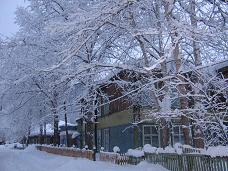 1Наименование программыМуниципальная целевая программа             «Жилищное хозяйство на территории Луговского муниципального образования на 2024-2026 годы» (далее – Программа)2Основание для разработки Программы  Бюджетный кодекс Российской Федерации; Федеральный закон «Об общих принципах местного самоуправления в Российской Федерации» от 06.10.2003г. № 131- ФЗ. 3Разработчик программыАдминистрация Луговского городского поселения 4Цель программыРеализация комплексных мероприятий, направленных на развитие и модернизацию объектов жилого фонда Луговского городского поселения5Задачи программы1. Развитие и модернизация объектов жилищного хозяйства  Луговского городского поселения.2.Обеспечение надежного, эффективного и качественного обслуживания потребителей коммунальных услуг.3. Создание безопасных и благоприятных условий проживания граждан.4. Снижение физического износа жилищного хозяйства  и продление срока их эксплуатации.6Сроки реализации Программа реализуется в течение 2024-2026 годов7Объем и источник  финансирования Общий объем финансирования программы составляет за счет средств бюджета Луговского муниципального образования:жилищное хозяйство - 20 700,0 т. руб.8Ожидаемые результаты программы1. Выполнение работ по ремонту и содержанию жилищного хозяйства.2.Снижение уровня износа объектов жилищной инфраструктуры.3. Комфортность и безопасность условий проживания граждан.№п/пНаименование мероприятияСрок исполнения Расходытыс. руб.Срок исполнения Расходытыс. руб.Срок исполнения Расходытыс. руб.Срок исполнения Расходытыс. руб.Срок исполнения Расходытыс. руб.Исполнитель СтатьярасходовВсего2024202520252026Жилищное хозяйствоЖилищное хозяйствоЖилищное хозяйствоЖилищное хозяйствоЖилищное хозяйствоЖилищное хозяйствоЖилищное хозяйствоЖилищное хозяйствоЖилищное хозяйство1Оплата тепловой энергии в горячей воде и теплоносителя для нужд пустующего муниципального жилого фонда9800,03600,03600,03200,03000,0Администрация2232Приобретение  ГСМ(бензин АИ-92)600,0200,0200,0200,0200,0Администрация3433Приобретение дизельного топлива для организации аварийного электроснабжения населению п. Луговский2400,0800,0800,0800,0800,0Администрация3434.Приобретение материалов для спец. техники600,0300,0300,0200,0100,0Администрация3105.Работы по ремонту системы централизованного водоотведения муниципального жилого фонда 300,0100,0100,0100,0100,0Администрация2256.Приобретение материалов для ремонта муниципального жилого фонда7000,03000,03000,02000,02000,0Администрация346ИТОГО по жилищному хозяйству20700,08000,08000,06500,06200,0Ст. 223 - 9800,0 т.р.; ст.225 - 300,0 т.р.; ст. 346 - 7000,0 т.р.; ст. 343 – 3000,0 т.р.; ст.310 - 600,0 т.р.Ст. 223 - 9800,0 т.р.; ст.225 - 300,0 т.р.; ст. 346 - 7000,0 т.р.; ст. 343 – 3000,0 т.р.; ст.310 - 600,0 т.р.Ст. 223 - 9800,0 т.р.; ст.225 - 300,0 т.р.; ст. 346 - 7000,0 т.р.; ст. 343 – 3000,0 т.р.; ст.310 - 600,0 т.р.Ст. 223 - 9800,0 т.р.; ст.225 - 300,0 т.р.; ст. 346 - 7000,0 т.р.; ст. 343 – 3000,0 т.р.; ст.310 - 600,0 т.р.Ст. 223 - 9800,0 т.р.; ст.225 - 300,0 т.р.; ст. 346 - 7000,0 т.р.; ст. 343 – 3000,0 т.р.; ст.310 - 600,0 т.р.Ст. 223 - 9800,0 т.р.; ст.225 - 300,0 т.р.; ст. 346 - 7000,0 т.р.; ст. 343 – 3000,0 т.р.; ст.310 - 600,0 т.р.Ст. 223 - 9800,0 т.р.; ст.225 - 300,0 т.р.; ст. 346 - 7000,0 т.р.; ст. 343 – 3000,0 т.р.; ст.310 - 600,0 т.р.Ст. 223 - 9800,0 т.р.; ст.225 - 300,0 т.р.; ст. 346 - 7000,0 т.р.; ст. 343 – 3000,0 т.р.; ст.310 - 600,0 т.р.Ст. 223 - 9800,0 т.р.; ст.225 - 300,0 т.р.; ст. 346 - 7000,0 т.р.; ст. 343 – 3000,0 т.р.; ст.310 - 600,0 т.р.№п/пНаименование мероприятия Срок исполненияИсполнительСтатьярасходовРасходыт. руб.1Оплата тепловой энергии  в горячей воде и теплоносителя  для нужд пустующего  муниципального жилого фонда 2024Администрация 2233600,02Приобретение  ГСМ (бензин  АИ-92)2024Администрация343200,03Приобретение дизельного топлива для организации аварийного электроснабжения населению п. Луговский2024Администрация 343800,04Приобретение  материалов для спец. техники2024Администрация 310300,05Работы  по ремонту системы централизованного водоотведения муниципального жилого фонда2024Администрация 225100,06Приобретение  мате - риалов для ремонта  муниципального жилого фонда2024Администрация 3463000,0ИТОГО:8000,01Наименование программыМуниципальная целевая программа « Комплексное развитие  систем коммунальной инфраструктуры на территории Луговского муниципального образования на 2024-2026 годы» (далее – Программа)2Основание для разработки Программы  Бюджетный кодекс Российской Федерации; Федеральный закон «Об общих принципах местного самоуправления в Российской Федерации» от 06.10.2003г. № 131- ФЗ. 3Разработчик программыАдминистрация Луговского городского поселения 4Цель программыРеализация комплексных мероприятий, направленных на развитие и модернизацию объектов коммунальной инфраструктуры Луговского городского поселения5Задачи программы1. Развитие объектов коммунальной инфраструктуры Луговского городского поселения.2.Обеспечение надежного, эффективного и качественного обслуживания потребителей коммунальных услуг.3.Снижение уровня износа объектов коммунальной инфраструктуры.4.Сокращение сроков проведения плановых и аварийно - восстановительных работ на объектах коммунального комплекса.6Сроки реализации Программа реализуется в течение 2024-2026 годов7Объем и источник  финансирования Общий объем финансирования программы составляет за счет средств бюджета Луговского муниципального образования и областного бюджета:коммунальное хозяйство - 7025,0 тыс. руб.8Ожидаемые результаты программы1.Снижение общего износа инженерных сетей2.Снижение аварийности на инженерных сетях3.Снижение уровня износа объектов коммунальной инфраструктуры.4.Сокращение сроков проведения плановых и аварийно-востановительных работ на объектах коммунального комплекса.5.Повышение надежности работы инженерных систем 6. Комфортность и безопасность условий проживания граждан№ п/пНаименование мероприятийФинансирование программыФинансирование программыФинансирование программыИсполнительСтатья расходов№ п/пНаименование мероприятий202420242025ИсполнительСтатья расходов1Разработка проектно-сметной документации по осуществлению капитального ремонта водозабора( оплата услуг, экспертиза)225,0--Администрацияст.2262Мероприятия в области коммунального хозяйства (чистка колодцев)200,0--Администрацияст.2253Услуги по ремонту коммунальной инфраструктуры п. Луговский300,0200,0200,0Администрацияст.2254Мероприятия в области коммунального хозяйства (материалы  для ремонта, приобретение профлиста)200,0700,0300,0300,0Администрацияст.346ст.3465Капитальный ремонт  водозабора-3000,0-Администрацияст.2256Приобретение деревообрабатывающего станка, емкостей для расширительного бака (народные инициативы)400,0--Администрацияст.3467Разработка проектно-сметной документации по  установке автоматизированной водогрейной котельной на каменном угле мощностью 8*0,8 мВт (оплата услуг, экспертиза)1000,0--Администрацияст.226ИТОГО по коммунальному хозяйству3025,03500,0500,0ВСЕГО7025,0№п/пНаименование мероприятия Срок исполненияИсполнительСтатьярасходовРасходыт. руб.1Разработка проектно-сметной документации по осуществлению капитального ремонта водозабора( оплата услуг, экспертиза)2024Администрацияст.226225,02Мероприятия в области коммунального хозяйства (чистка колодцев)2024Администрацияст.225200,03Услуги по ремонту коммунальной инфраструктуры п. Луговский2024Администрацияст.225300,04Мероприятия в области коммунального хозяйства (материалы  для ремонта, приобретение профлиста)2024Администрацияст.346ст.346200,0700,05Разработка проектно-сметной документации по  установке автоматизированной водогрейной котельной на каменном угле мощностью 8*0,8 мВт (оплата услуг, экспертиза)2024Администрацияст.2261000,0Итого  по плану мероприятий:2625,0Наименование муниципальной должностиРазмер должностного оклада в месяц (в рублях) Младшие должности муниципальной службыГлавный специалист7385,0Ведущий специалист6272,0Специалист 1 категории5539,0Ключевые показателиЦелевые значения(%)Процент устраненных нарушений обязательных требований от числа выявленных нарушений обязательных требований50%Процент обоснованных жалоб на действия (бездействие) Контрольного органа и (или) его должностного лица при проведении контрольных мероприятий0-15%Процент отмененных результатов контрольных мероприятий0-15%Процент вынесенных решений о назначении административного наказания по материалам органа муниципального контроля80%Ключевые показателиЦелевые значения(%)Процент устраненных нарушений обязательных требований от числа выявленных нарушений обязательных требований80%Процент обоснованных жалоб на действия (бездействие) Контрольного органа и (или) его должностного лица при проведении контрольных мероприятий0-10%Процент отмененных результатов контрольных мероприятий1%Процент вынесенных решений о назначении административного наказания по материалам органа муниципального контроля50%№№Ключевые показателиЦелевое значение (%)1.Доля субъектов, допустивших нарушения, в результате которых причинен вред (ущерб) или была создана угроза его причинения, выявленные в результате проведения контрольных мероприятий, от общего числа проверенных субъектов80%2.Процент устраненных нарушений обязательных требований из числа выявленных60%3.Процент отмененных результатов контрольных мероприятий0